Date • 	Je soussigné(e) Mr  -  Mme : NOM : 	PRENOM :	DOMICILE( E) 	COORDONNEES (MAIL + TELEPHONE) 	        particulier  commerçant, artisan -› Raison sociale 	Acquéreur d'un vélo ou cyclomoteur électrique, m'engage à le conserver,,et à ne pas le revendre avant uni délai qui ne pourra être inférieur à un an.Fait à Villeneuve lez Avignon, le 	Pièces a fournir :justificatif de domicilepièce d’identitécertificat d’homologation pour un vélo à assistance éléctriquefacture acquittéeattestation sur l’honneur relative à la non revente du véhicule pendant la période d’une 	annéeRIBSignature :Dans le cadre de ses missions de service public, la commune de Villeneuve lez Avignon met en oeuvre différents traitements de données à caractère personnel. Les informations et données personnelles recueillies par le présent formulaire sont exclusivement destinées à la commune de Villeneuve lez. Avignon, au service Financier. Ces données ne sont pas utilisées à d'autres fins que celles-ci-dessus mentionnées. Elles seront conservées durant 1 an et archivées. La commune de Villeneuve lez Avignon garantit. que tous les moyens sont mis en œuvre pour garantir la plus grande confidentialité et l'intégrité des données. La commune est soumise aux dispositions du règlement européen 2016/679 (Règlement général pour la protection des données, également appelé RGPD). En conséquence, vous disposez sur vos données, d'un droit d'accès, de rectification, de limitation, de portabilité et d'effacement. Si vous souhaitez exercer vos droits, la commune a désigné un délégué à la protection des données. Vous pouvez le joindre à l'adresse électronique suivante: dpd@seban-avocat.fr ou par voie postale (Cabinet SEBAN & Associés — 282, bd Saint-Germain — 75 007 PARIS). Pour plus d'information sur la politique générale relative à la sécurité des données personnelles vous pouvez consulter notre site internet http://www.Villeneuvelesavignon.fr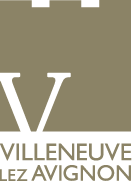  ATTESTATION SUR L'HONNEURPour l'attribution d'une subvention aux Villeneuvois 
pour l'achat d'un vélo ou cyclomoteur électrique ATTESTATION SUR L'HONNEURPour l'attribution d'une subvention aux Villeneuvois 
pour l'achat d'un vélo ou cyclomoteur électrique